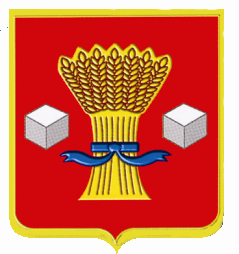 АдминистрацияСветлоярского муниципального района Волгоградской областиПОСТАНОВЛЕНИЕот   28.04. 2016       		 № 645Об утверждении тарифовна платные услуги, оказываемыеМАОУ «Светлоярская средняя школа № 2 имени Ф.Ф. Плужникова» Светлоярского муниципального района Рассмотрев предоставленные МАОУ «Светлоярская средняя школа № 2 имени Ф.Ф. Плужникова» Светлоярского муниципального района материалы, руководствуясь Федеральным законом от 06.10.2003 № 131-ФЗ «Об общих принципах организации местного самоуправления в Российской Федерации», Уставом Светлоярского муниципального района Волгоградской области, постановлением администрации Светлоярского муниципального района от 21.06.2011 №835 «Об утверждении порядка определения платы за оказание услуг (выполнение работ), относящихся к основным видам деятельности муниципальных бюджетных учреждений администрации Светлоярского муниципального района, для граждан и юридических лиц, предоставленных на платной основе», Решением Светлоярской районной Думы Волгоградской области от 12.03.2007 № 24/130 «Об утверждении Положения о порядке рассмотрения и утверждения цен и тарифов на товары и услуги, производимые и оказываемые муниципальными предприятиями и учреждениями Светлоярского муниципального района Волгоградской области», в целях упорядочения предоставления платных услуг,п о с т а н о в л я ю: Утвердить тарифы на платные услуги, оказываемые МАОУ «Светлоярская средняя школа № 2 имени Ф.Ф. Плужникова» Светлоярского муниципального района (приложение).Отделу по муниципальной службе, общим и кадровым вопросам (Иванова Н.В.) направить настоящее постановление для опубликования в районную газету «Восход» и разместить настоящее постановление на официальном сайте Светлоярского муниципального района.Настоящее постановление вступает в силу с момента подписания и распространяет свое действие на правоотношения, возникшие с 01.01.2016 года.Контроль над исполнением настоящего постановления возложить на заместителя главы администрации Светлоярского муниципального района     В.П. Бобиченко.И.о. главы муниципального района 					С.Н. ТенерядноваИсп. Диденко А.В.Приложение к постановлению администрации Светлоярского муниципального района Волгоградской областиот ________________№ _________Тарифы на платные услуги, оказываемые МАОУ «Светлоярская средняя школа № 2 имени Ф.Ф. Плужникова» Светлоярского муниципального районаУправляющий делами							Т.В. Распутина№ п/пНаименование услугиЕд. измеренияЦена, руб.12341.Организация платного питания1 обед45,0